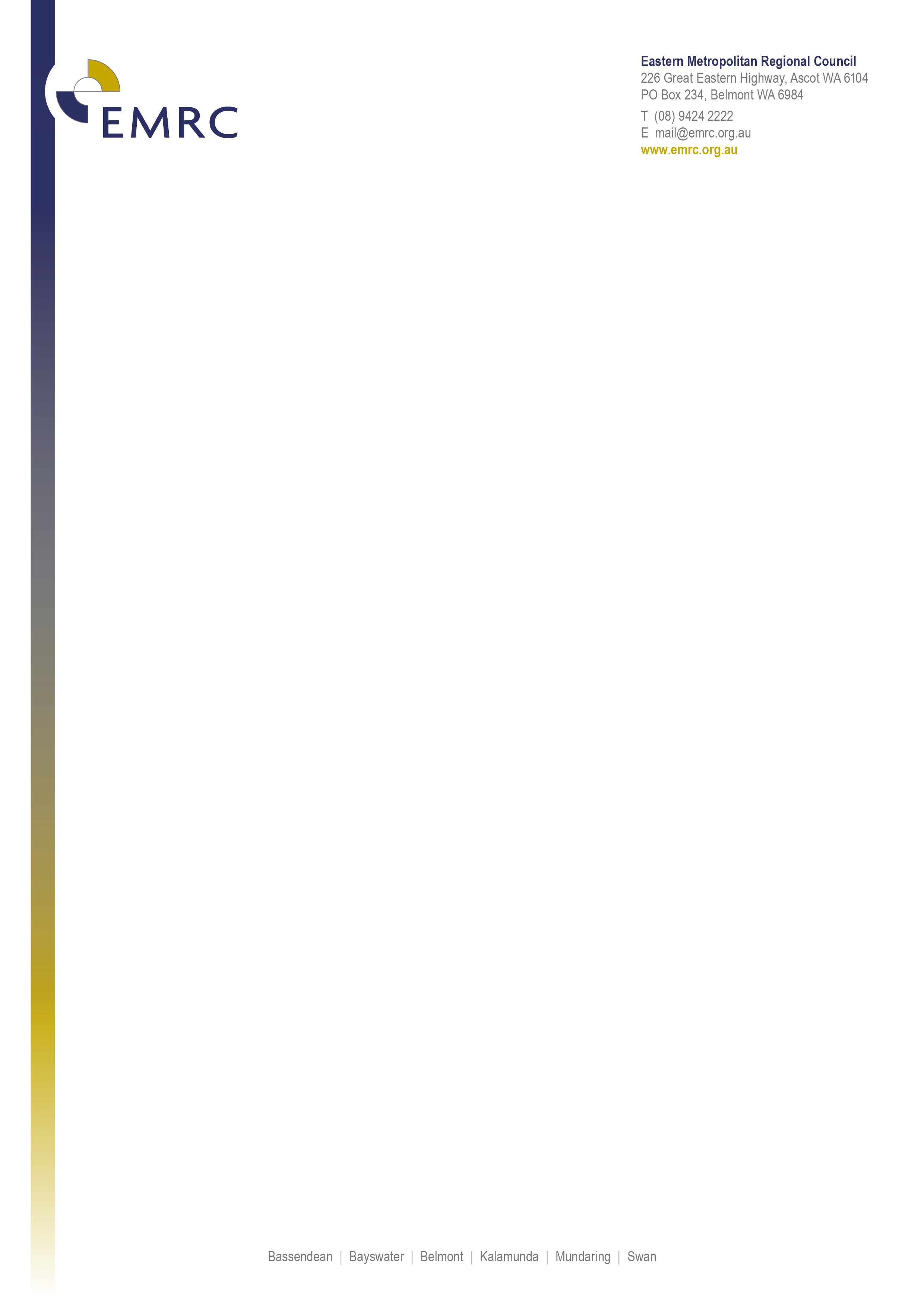 Position DescriptionTraffic Controller / LabourerPosition DetailsPosition Title	Traffic Controller / LabourerClassification	EMRC Remuneration Band – Level 4 Position Number	A0067ABasis of Employment	Full TimeTeam Name	Operations – Red Hill Waste Management TeamPosition ObjectivesTo assist with the day to day operation of the Red Hill Waste Management FacilityOrganisational ValuesThe EMRC’s values describe what we believe in and how we will operate.  All employees are expected to consistently demonstrate EMRC values and display the following behaviours:Excellence	Striving for excellence through the development of quality and continuous improvement.Recognition	Valuing employees in a supportive environment that focuses on their wellbeing.Innovation	Focus on innovative approaches in projects and service delivery.Responsiveness	Dynamic and flexible service delivery.Integrity	Accountability and consistency in all that we do.Leaders ensure that the organisation’s values are created and sustained by establishing the Council’s strategic direction and providing an environment that encourages all employees to reach their potential in achieving the organisational outcomes.Key Duties/ResponsibilitiesOperational ResponsibilitiesCoordinate traffic movements at the landfill tipping face to ensure safe operations are maintained. Perform traffic control duties as required.Assist with labouring duties as required.Truck driving responsibilities as required and capable.Work Health & Safety (WHS) ResponsibilitiesComply with all Statutory requirements. Take reasonable care to ensure their own safety and health whilst at work and that of others. Consult and cooperate with management on matters of Work Health & Safety. Report all hazards, accidents, incidents and near misses according to the Accident/Incident Reporting process. Develop and follow all safe work procedures as directed by the supervisor or as otherwise directed.Use personal protective equipment (PPE) as required.Organisational Responsibilities Ensure all documents are created, stored and maintained in accordance with the organisation’s electronic Document Management system requirements Ensure all duties are performed in compliance with the procedures documented in the Business Management System (BMS) or other more current internal guideline documents.Actively seek and report on methods of improving systems of work to ensure continuous improvement.Respond to organisational initiatives and assist in the development of the EMRC as directed.Represent the EMRC in a responsible and professional manner at all times.Comply with the policies and procedures of the organisation at all times.Properly organise and manage working time to ensure efficient productivity.Perform other duties as directed that fall within the scope of the position and/or the incumbent’s knowledge and skill base.Position RequirementsCompetenciesEffective communicationDemonstrated ability to work within a busy team environment. Experience in coordination of traffic movements on an operational siteExperience performing general laboring duties including truck drivingHours of DutyHours of work are 6:30am to 4:00pm Monday to FridayThere may requirement to work weekends and Public Holidays on a roster system to ensure site operations are not impacted.  Notice will be given in advance of this requirement and hours worked will be paid at the appropriate penalty rates.ExperienceExperience coordinating and controlling traffic movements and general labouringQualificationsCurrent and valid WA “HR” Driver’s Licence (or equivalent).Organisational RelationshipsResponsible to	A0065A  – Site SupervisorSupervision of	Not ApplicableInternal and External Liaison	Internal	All EMRC staff	External	Member Council staff		Non-member Council staff		Community Groups		Schools and Tertiary Institutions		Relevant Commonwealth, State Government and Local Government AgenciesExtent of AuthorityThis position operates under the direct supervision of the Site Supervisor and acts within the parameters of established guidelines, policies, procedures, and delegated authorities of the Regional Council.Selection CriteriaEssentialCurrent and valid WA “HR” Driver’s License (or equivalent).Current police clearance or willingness to obtain one.Incumbent UndertakingI acknowledge that I have read, understood, and accept the requirements of the role as described in this position description. I understand that this position description may be amended from time to time to reflect changes to the position.Date Last Reviewed	February 2023Reviewed	Senior HR AdvisorUpdated	Senior HR AdvisorApproved	Manager Human ResourcesName of EmployeeSignature of EmployeeDate